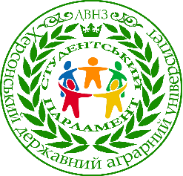 СТУДЕНТСЬКИЙ ПАРЛАМЕНТДЕРЖАВНИЙ ВИЩИЙ НАВЧАЛЬНИЙ ЗАКЛАД  «ХЕРСОНСЬКИЙ ДЕРЖАВНИЙ АГРАРНИЙ УНІВЕРСИТЕТ»73006, м. Херсон, вул. Стрітенська, 23, каб.36, ХДАУ, тел.+380509560740Сайт:www.ksau.kherson.ua,www.kau.ks.ua,E-mail: office@ksau.kherson.ua, oss.ksau.ks@gmail.com,Голові ПравлінняСтудентського парламенту ДВНЗ «ХДАУШнайдерському А.В.___________________________________Здобувача вищої освіти _____________                                                                 (бакалаврського, магістерського) рівня освіти ___________ року навчання    Спеціальності: _____________________  Факультету: _______________________    Е-mail: ____________________________     моб. тел.:________________________ЗаяваЯ,___________________________________________________________________________, 
здобувач вищої освіти __________ (бакалаврського, або магістерського) рівня освіти_____________ року навчання, спеціальності______________________, _______________________ факультету, Херсонського державного аграрного університету. Прошу прийняти мене до членів студентської ради відповідного факультету. Надаю свою згоду на обробку персональних даних Правлінням Студентського парламенту ДВНЗ «ХДАУ». Зобов’язуюсь відповідально виконувати свої обов’язки та поставлені завдання, що стосується прямих обов’язків, які передбачені Положенням про діяльність ОСС у ДВНЗ «ХДАУ», також зобов’язуюсь здавати щомісячні членські внески на розвиток органу студентського самоврядування університету.Дата ____________			_____________		_____________________«ПОГОДЖЕННО»Голова студентської ради _________ факультету ______________    ___________________«ЗАТВЕРДЖЕНО»Голова Правління Студентського парламенту ДВНЗ «ХДАУ»		____________ А.В. ШнайдерськийСТУДЕНТСЬКИЙ ПАРЛАМЕНТДЕРЖАВНИЙ ВИЩИЙ НАВЧАЛЬНИЙ ЗАКЛАД  «ХЕРСОНСЬКИЙ ДЕРЖАВНИЙ АГРАРНИЙ УНІВЕРСИТЕТ»73006, м. Херсон, вул. Стрітенська, 23, каб.36, ХДАУ, тел.+380509560740Сайт:www.ksau.kherson.ua,www.kau.ks.ua,E-mail: office@ksau.kherson.ua, oss.ksau.ks@gmail.com,Голові ПравлінняСтудентського парламенту ДВНЗ «ХДАУШнайдерському А.В.___________________________________Здобувача вищої освіти _____________                                                                 (бакалаврського, магістерського) рівня освіти ___________ року навчання    Спеціальності: _____________________  Факультету: _______________________    E-mail: ____________________________моб. тел.:________________________ЗаяваЯ,___________________________________________________________________________, 
здобувач вищої освіти __________ (бакалаврського, або магістерського) рівня освіти_____________ року навчання, спеціальності______________________, _______________________ факультету, Херсонського державного аграрного університету. Прошу виключити мене з членів студентської ради відповідного факультету, за власним бажанням. Дата ____________			_____________		_____________________«ПОГОДЖЕННО»Голова студентської ради _________ факультету ______________    ___________________«ЗАТВЕРДЖЕНО»Голова Правління Студентського парламенту ДВНЗ «ХДАУ»		____________ А.В. ШнайдерськийСТУДЕНТСЬКИЙ ПАРЛАМЕНТДЕРЖАВНИЙ ВИЩИЙ НАВЧАЛЬНИЙ ЗАКЛАД  «ХЕРСОНСЬКИЙ ДЕРЖАВНИЙ АГРАРНИЙ УНІВЕРСИТЕТ»73006, м. Херсон, вул. Стрітенська, 23, каб.36, ХДАУ, тел.+380509560740Сайт:www.ksau.kherson.ua,www.kau.ks.ua,E-mail: office@ksau.kherson.ua, oss.ksau.ks@gmail.com,Голові ПравлінняСтудентського парламенту ДВНЗ «ХДАУШнайдерському А.В.___________________________________Здобувача вищої освіти _____________                                                                 (бакалаврського, магістерського) рівня освіти ___________ року навчання   Спеціальності: _____________________  Факультету: _______________________   E-mail: ____________________________    моб. тел.:________________________ЗаяваЯ,___________________________________________________________________________, 
здобувач вищої освіти __________ (бакалаврського, або магістерського) рівня освіти_____________ року навчання, спеціальності______________________, _______________________ факультету, Херсонського державного аграрного університету. Прошу прийняти мене на посаду _____________________________________________. Надаю свою згоду на обробку персональних даних Правлінням Студентського парламенту ДВНЗ «ХДАУ». Зобов’язуюсь відповідально виконувати свої обов’язки та поставлені завдання, що стосується прямих обов’язків, які передбачені Положенням про діяльність ОСС у ДВНЗ «ХДАУ», також зобов’язуюсь здавати щомісячні членські внески на розвиток органу студентського самоврядування університету.Дата ____________			_____________		_____________________«ПОГОДЖЕННО»Голова студентської ради _________ факультету ______________    ___________________«ЗАТВЕРДЖЕНО»Голова Правління Студентського парламенту ДВНЗ «ХДАУ»		____________ А.В. ШнайдерськийСТУДЕНТСЬКИЙ ПАРЛАМЕНТДЕРЖАВНИЙ ВИЩИЙ НАВЧАЛЬНИЙ ЗАКЛАД  «ХЕРСОНСЬКИЙ ДЕРЖАВНИЙ АГРАРНИЙ УНІВЕРСИТЕТ»73006, м. Херсон, вул. Стрітенська, 23, каб.36, ХДАУ, тел.+380509560740Сайт:www.ksau.kherson.ua,www.kau.ks.ua,E-mail: office@ksau.kherson.ua, oss.ksau.ks@gmail.com,Голові ПравлінняСтудентського парламенту ДВНЗ «ХДАУШнайдерському А.В.___________________________________Здобувача вищої освіти _____________                                                                 (бакалаврського, магістерського) рівня освіти ___________ року навчання   Спеціальності: _____________________  Факультету: _______________________   E-mail: ____________________________    моб. тел.:________________________ЗаяваЯ,___________________________________________________________________________, 
здобувач вищої освіти __________ (бакалаврського, або магістерського) рівня освіти_____________ року навчання, спеціальності______________________, _______________________ факультету, Херсонського державного аграрного університету. Прошу звільнити мене з посади _____________________________________________ за ____________________________________________________________________________. Дата ____________			_____________		_____________________«ПОГОДЖЕННО»Голова студентської ради _________ факультету ______________    ___________________«ЗАТВЕРДЖЕНО»Голова Правління Студентського парламенту ДВНЗ «ХДАУ»		____________ А.В. Шнайдерський